Памятка по укрытию населения в заглубленных и других помещениях подземного пространстваОбщие понятия о заглубленных и других помещениях подземного пространства.Заглубленные и другие помещения подземного пространства предназначены для укрытия населения от фугасного и осколочного воздействия обычных средств поражения, поражения обломками строительных конструкций, а также от обрушения конструкций вышерасположенных этажей зданий различной этажности.Под заглубленными и другими помещениями подземного пространства понимаются помещения отметка пола, которых ниже планировочной отметки земли. К ним относятся:
 подвалы и цокольные этажи зданий, включая частный жилой сектор;- гаражи, складские и другие помещения, расположенные в отдельно стоящих и подвальных этажах зданий и сооружениях, в том числе в торговых и развлекательных центрах;
простейшие укрытия (щели открытые и перекрытые, приспособленные погреба, подполья и т.п.).Заглубленные и другие помещения подземного пространства, приспосабливаемые под защитные сооружения гражданской обороны должны соответствовать своду правил СП 88.13330.2014 «СНиП II-11-77*. Защитные сооружения гражданской обороны».Требования к заглубленным и другим помещениям подземного пространства, используемым как укрытия.Высота помещений должна быть не ниже 1,7 м. Норму площади пола помещений на одного укрываемого следует принимать равной 0,6 – 1,0 м2. Внутренний объем помещения должен быть не менее 1,2 м3 на одного укрываемого.
Количество входов в заглубленные и другие помещения подземного пространства - не менее двух.Транзит линий водопровода, канализации, отопления, электроснабжения, а также трубопроводов сжатого воздуха, газопроводов и трубопроводов с перегретой водой через помещения укрытий допускается при условии наличия отключающих устройств.
Для  обеспечения необходимых условий пребывания укрываемых в помещениях максимально используются существующие системы вентиляции, водоснабжения и канализации. Воздухоснабжение помещений должно осуществляться по режиму чистой вентиляции.По продолжительности функционирования укрытия обеспечивают защиту укрываемых до одних суток, на период действия обычных средств поражения.Питание и посуду укрываемые приносят с собой. В укрытиях должен быть предусмотрен запас технической воды из расчета 1 л/чел на 100 % укрываемых. Для проведения влажной уборки в помещении укрытия необходимо предусмотреть швабры, ведра и тряпки. Для оснащения укрытия рекомендуется иметь санитарную сумку для оказания первой помощи пострадавшим. Для выполнения простейших работ по выходу из заваленных укрытий следует предусмотреть следующий инструмент (в количестве на менее 2 шт.): ломы, лопаты, багры, топоры, ведра, тачки.Требования к оборудованию и использованию укрытийУстановка бака для сбора мусораВ укрытии необходимо предусмотреть бак для сбора мусора. Объем бака определяется из расчета не менее 2 литров мусора на 1 человека. Крышка бака должна быть герметичной, ставить его нужно как можно ближе к вентиляционному отверстию.Установка и оборудование санузлами.  При невозможности предусмотреть организацию стационарного туалета необходимо заранее обеспечить помещение биотуалетами из расчета на 100 % укрываемых.Правила пребывания (поведения) укрываемых в заглубленных и других помещений подземного пространстваУкрываемые в заглубленных и других помещениях подземного пространства обязаны строго соблюдать основные правила поведения:спокойно сидеть на своих местах,выполнять распоряжения дежурных;поддерживать чистоту и порядок в помещениях;содержать в готовности средства индивидуальной защиты;оказывать помощь больным, инвалидам, детям;соблюдать спокойствие,  пресекать случаи паники и нарушений общественного порядка,оставаться на местах в случае отключения освещения;соблюдать установленный порядок приёма пищи (2-3 раза в сутки при выключенной вентиляции);соблюдать правила техники безопасности.В помещениях для укрываемых ежедневно производится 2-х разовая уборка помещений силами укрываемых по распоряжению дежурных. Пол в помещениях необходимо периодически смачивать водой.При частичных разрушениях заглубленного и другого помещения подземного пространства (завал выходов, разрушение стены и т. п.) необходимо сохранять спокойствие, ожидая указаний старшего по укрытию. В случае необходимости, укрывающиеся должны оказывать им посильную помощь в выполнении работ по разборке заваленных выходов, вскрытию лазов и пр.Если в помещении будет внезапно выключено освещение, нужно спокойно оставаться на местах и ждать, когда будет включен свет или по распоряжению старшего по укрытию будут зажжены фонари и свечи. При пользовании источниками света с открытым пламенем (керосиновыми лампами, свечами) их следует ставить ближе к вытяжным отверстиям;
В помещениях рекомендуется: проводить беседы, чтение вслух, слушать радиопередачи, играть в тихие игры.Укрываемым в заглубленных и других помещениях подземного пространства запрещено:курить и употреблять спиртные напитки;  - применять источники освещения с открытым пламенем, пользоваться открытым огнем;ходить без надобности по помещению; шуметь, громко разговаривать слушать без наушников радиоприёмники,магнитофоны и другие радиосредства;открывать и закрывать входные двери без разрешения дежурного;  А также:самостоятельно включать и выключать освещение;брать и пользоваться инструментом, инженерными агрегатами без указания дежурных;входить в технические помещения, включать (выключать) рубильники и др. оборудование, прикасаться к электрооборудованию, к запорной арматуре систем водоснабжения, канализации, теплоснабжения, к дверным затворам и другому оборудованию);самостоятельно выходить из помещений.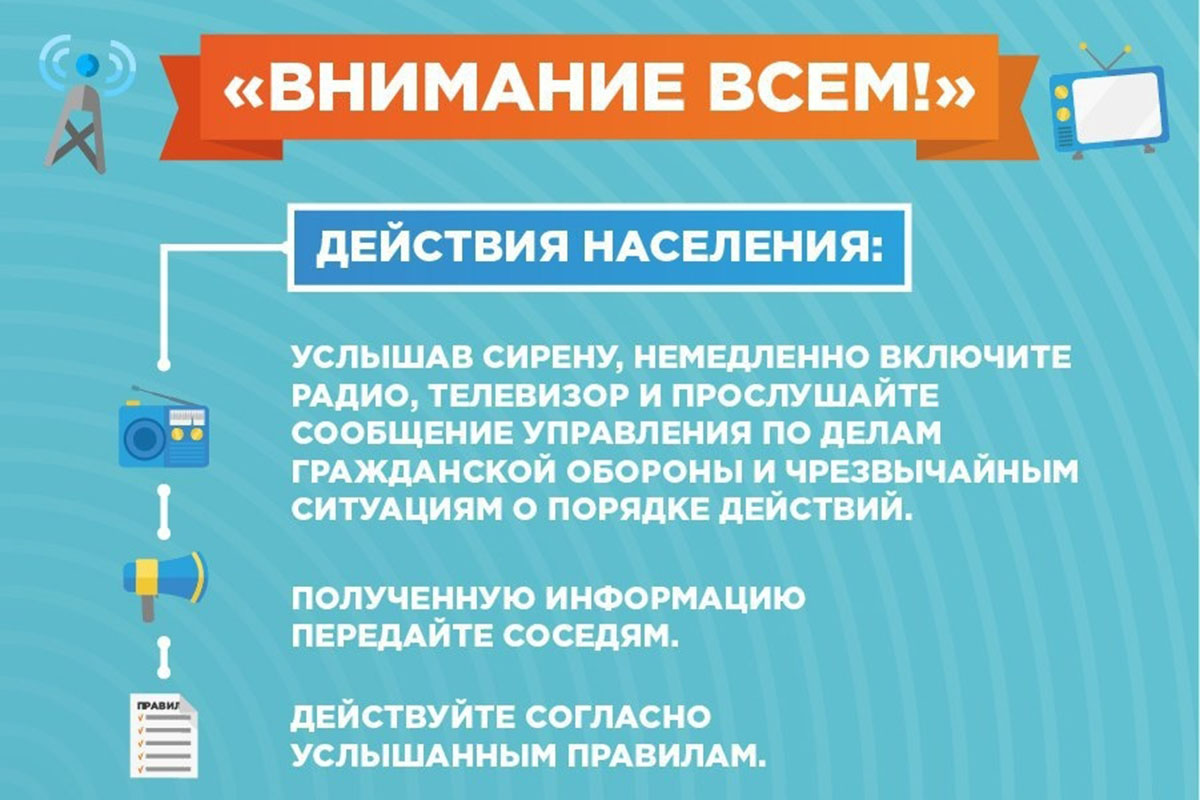 Практические рекомендации населению по использованию заглубленных и других помещений подземного пространства для защиты от чрезвычайных ситуаций природного и техногенного характера и опасностей, возникающих при военных конфликтах или вследствие этих конфликтов

При нахождении на улице:При нахождении в квартире дома: 
Порядок заполнения заглубленных и других помещений подземного пространстваВойдя в помещение, следует быстро и без суеты занять свободное место или место, указанное дежурными, находящимися в данных помещениях.При заполнении заглубленных и других помещений подземного пространства закрытие наружных дверей производится по команде старшего по укрытию.Правила пребывания (поведения) укрываемых в заглубленных и других помещений подземного пространстваУкрываемые в заглубленных и других помещениях подземного пространства обязаны строго соблюдать основные правила поведения:спокойно сидеть на своих местах,выполнять распоряжения дежурных;поддерживать чистоту и порядок в помещениях;содержать в готовности средства индивидуальной защиты;оказывать помощь больным, инвалидам, детям;соблюдать спокойствие,  пресекать случаи паники и нарушений общественного порядка,оставаться на местах в случае отключения освещения;соблюдать установленный порядок приёма пищи (2-3 раза в сутки при выключенной вентиляции);соблюдать правила техники безопасности.В помещениях для укрываемых ежедневно производится 2-х разовая уборка помещений силами укрываемых по распоряжению дежурных. Пол в помещениях необходимо периодически смачивать водой.При частичных разрушениях заглубленного и другого помещения подземного пространства (завал выходов, разрушение стены и т. п.) необходимо сохранять спокойствие, ожидая указаний старшего по укрытию. В случае необходимости, укрывающиеся должны оказывать им посильную помощь в выполнении работ по разборке заваленных выходов, вскрытию лазов и пр.Если в помещении будет внезапно выключено освещение, нужно спокойно оставаться на местах и ждать, когда будет включен свет или по распоряжению старшего по укрытию будут зажжены фонари и, свечи. При пользовании источниками света с открытым пламенем (керосиновыми лампами, свечами) их следует ставить ближе к вытяжным отверстиям;В помещениях рекомендуется: проводить беседы, чтение вслух, слушать радиопередачи, играть в тихие игры.Укрываемым в заглубленных и других помещениях подземного пространства запрещено:курить и употреблять спиртные напитки;применять источники освещения с открытым пламенем, пользоваться открытым огнем;ходить без надобности по помещению; шуметь, громко разговаривать слушать без наушников радиоприёмники,магнитофоны и другие радиосредства; открывать и закрывать входные двери без разрешения дежурного;А также:самостоятельно включать и выключать освещение;брать и пользоваться инструментом, инженерными агрегатами без указания дежурных;входить в технические помещения, включать (выключать) рубильники и др. оборудование, прикасаться к электрооборудованию, к запорной арматуре систем водоснабжения, канализации, теплоснабжения, к дверным затворам и другому оборудованию);самостоятельно выходить из помещений.Порядок выхода из заглубленных и других помещений подземного пространстваПосле получения сигнала «Внимание всем!» с информацией об отбое воздушной тревоги нельзя выходить из заглубленных и других помещений подземного пространства без разрешения старшего по укрытию до того, как будет установлена безопасность выхода и возможность спокойного возвращения укрывающихся по домам.Выход из указанного помещения не разрешается, если получена информация о наличии вблизи укрытия:неразорвавшихся боеприпасов;пожаров;разрушения здания, в котором расположено заглубленное и другое помещение подземного пространства.Эвакуация укрываемых из заглубленного и другого помещения подземного пространства производится в такой последовательности: сначала на поверхность выходят несколько человек, чтобы оказать помощь тем, которые не могут выйти самостоятельно, затем эвакуируются пострадавшие, престарелые и дети, а после них - все остальные.Вывод из заглубленного и другого помещения подземного пространства производится по указанию старшего по укрытию после соответствующего сигнала или в случае аварийного состояния сооружения, угрожающего жизни людей.Что укрываемый должен взять с собой при укрытии в заглубленных и других помещениях подземного пространстваПри подготовке к укрытию в заглубленных и других помещениях подземного пространства укрываемый должен взять с собой «Тревожный набор», который должен обеспечить безопасное пребывание в заглубленном или другом помещении подземного пространства в течение одних или двух суток.«Тревожный набор» должен храниться в рюкзаках или сумках, которые могут быть распределены для переноски между членами семьи. Раз в год «тревожный набор» проверяется и обновляется.ВОЗДУШНАЯ ТРЕВОГА!Внимательно прослушать экстренное сообщение через уличные громкоговорители или другие средства
оповещения.
Сообщение дублируется многократно не менее двух- трех раз, с периодическим включением сирен.Укройтесь в укрытииДействовать по указанию представителей органов власти, МЧС или работников полиции.
Соблюдать спокойствие и порядок.
Проследовать в ближайшее укрытие.ВОЗДУШНАЯ ТРЕВОГА! Через уличныегромкоговорители илидругие средства оповещениябудет передан звуковойсигнал оповещения(сирена). Непрерывное звучание сирены в течение трех минут или прерывистыегудки промышленныхпредприятий, организацийозначают сигнал«Внимание всем!».Возможно, Вам будет направлено СМС сообщение.Включите радио!После сигнала необходимо включить радиоретрансляционную сеть, телевизор.Вы услышите сигналВажное сообщение! Телевизор!Полученную информациюпередайте соседям, а затем действуйте согласно полученной информации.Перекройте газДля того, чтобы исключить возможный взрыв газа в ваше отсутствие.
Необходимо перекрыть газ.
Для этого необходимо повернуть газовый вентиль в положение «Закрыто».
Газовый вентиль находится на кухне, рядом с прибором учета газа.Отключите электричествоДля того чтобы исключить возможность возникновения пожара.
Необходимо отключить электричество.
Для отключения электричества необходимо установить
тумблеры автоматов в нижнее положение.
Автоматы находятся
в электрическом щите около
входа в квартиру либо на лестничной клетке.Перекройте водуДля того чтобы исключить
возможность затопления. Необходимо отключить горячую и холодную воду.
Для этого необходимо повернуть краны в положение «Закрыто».
Краны горячей и холодной воды обычно находится в туалете, но могут быть в ванной комнате,   или в прихожей.Плотно закройте окна и форточкиДля того чтобы исключить
попадания влаги и пыли с улицы необходимо закрыть окна и форточки.Для сохранения продуктов питания примите меры по их защите.Упакуйте продукты в полиэтиленовые пакеты и уберите в шкафы, столы, тумбы, расположенные на полу.Для сохранения продуктов питания примите меры по их защите.Упакуйте продукты в полиэтиленовые пакеты и уберите в шкафы, столы, тумбы, расположенные на полу.Одеть детей.
Закрыть квартиру.
Оставьте на двери (прикрепите скотчем или другим способом) записку, в которой будет указано:дата и время, когда Вы вышли из помещения;список людей (фамилия, имя, отчество);адрес укрытия или метро, куда Вы направились(например, в подвал дома);номера телефонов для связи с Вами.Одеть детей.
Закрыть квартиру.
Оставьте на двери (прикрепите скотчем или другим способом) записку, в которой будет указано:дата и время, когда Вы вышли из помещения;список людей (фамилия, имя, отчество);адрес укрытия или метро, куда Вы направились(например, в подвал дома);номера телефонов для связи с Вами.Взять тревожный набор и другие необходимые принадлежности.
С составом тревожного набора и других необходимых
принадлежностей можно ознакомиться в приложении.Взять тревожный набор и другие необходимые принадлежности.
С составом тревожного набора и других необходимых
принадлежностей можно ознакомиться в приложении.Укройтесь в укрытииПо пути к укрытию и при входе в него надо соблюдать строгий порядок:не толпиться;не обгонять впереди идущих.